Maths Learning Activities – choose one a day and email me your work.Prime and CompositeSort these numbers:2, 3, 4, 5, 6, 7, 9, 10, 11, 12, 13, 14, 15, 16, 17, 19Prime:Composite:Roman Numerals Part 3Answer these questions – use Roman Numerals in your answer!XV + V =XXX + XX =X – V =L – X =C – X =Rounding Numbers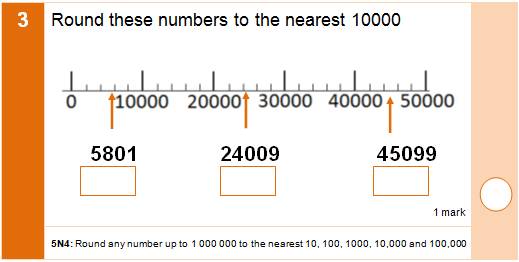 Metric and Imperial UnitsConvert these measurements:1 metre = _______ inches1 gallon = ______ litres1kg = __________ pounds1 inch = ________ centimetresGoogle MapsUse google maps to locate places you have been to and find the distance travelled.Put the distances in order from longest to shortest.MeasuringFind a range of items, with different weights.Estimate the weights and put them in order from lightest to heaviest.Now weigh the items. What are the actual weights? Do you need to change the order? 